FORMULAIRE D’INSCRIPTION CND/CCPCJ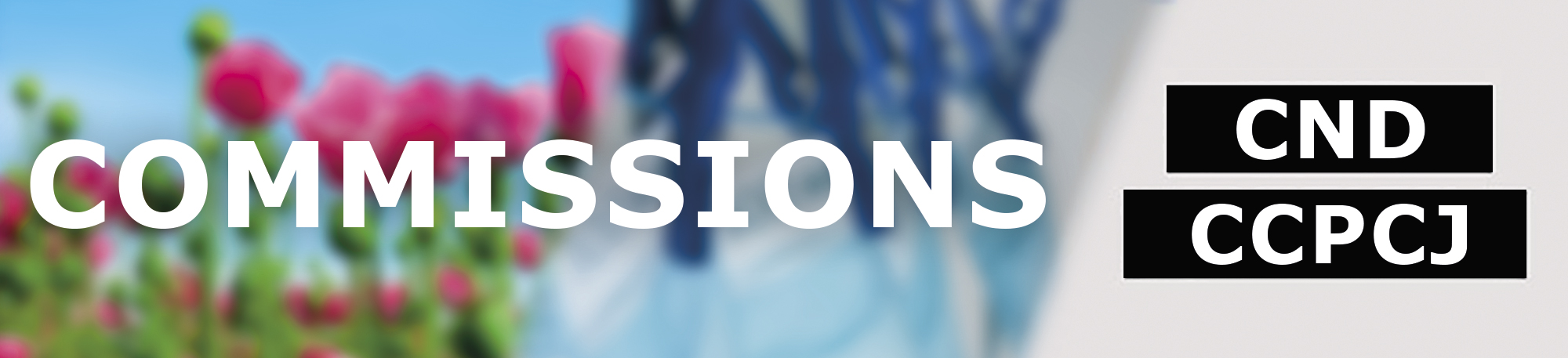 Veuillez consulter les instructions d’inscription: http://www.unodc.org/unodc/en/commissions/registration.html Veuillez envoyer un courriel à unodc-sgb@un.org, incluant une Note Verbale et/ou Lettre officielleSi un membre de la délégation a des besoins spécifiques en matière d'accessibilité (Personne à mobilité réduite, animal d'assistance, aides auditives), veuillez contacter unodc-sgb@un.org Soumis par (cochez la case) Etat Membre Organisation Intergouvernementale (OIG) UN entités ONG avec statut consultatif ECOSOC (Note: maximum 10 participants enregistrés) PublicNom de la réunion (veuillez remplir)Commission, session:Date:Inscription des participants #PRENOM / NOM DE FAMILLETITRE/FONCTIONNOM DE L’ORGANISATIONADRESSE E-MAIL 12345678910